МУНИЦИПАЛЬНЫЙ ПРОЕКТ «Я ЛЮБЛЮ ТЕБЯ, САКСКИЙ РАЙОН!»ТЕМАТИЧЕСКАЯ КОНФЕРЕНЦИЯ «САКСКИЙ РАЙОН: ВЗГЛЯД ИЗ ПРОШЛОГО ЧЕРЕЗ НАСТОЯЩЕЕ В БУДУЩЕЕ»     Тема:  «Знакомство с проектом «Я люблю тебя, Сакский район!»Автор разработки:                                                                Черёмушкина Людмила Викторовна                                                               учитель истории и обществознания                                                              МБОУ «Ильинская средняя школа                                                                   имени Маслова Ивана Васильевича» Конспект занятия для 5-7 классов (внеурочная деятельность)Дата проведения 02.09.2022г.Автор разработки: Черёмушкина Людмила Викторовна учитель истории и обществознания МБОУ «Ильинская средняя школа имени Маслова Ивана Васильевича» Сакского района Республики Крым.Тема:  «Знакомство с проектом «Я люблю тебя, Сакский район!»Цель: ознакомление учащихся с основными направлениями проекта «Я люблю тебя, Сакский район!»; вовлечение обучающихся в творческую, поисково-исследовательскую и краеведческую деятельность; воспитание любви к Отечеству и родному краю – Крыму.Задачи:- Сформировать представления о предстоящей работе, способствовать проявлению мотивации к изучению родного края, участию в реализации проекта.- Развивать познавательные способности учащихся, умение  анализировать полученную информацию, делать выводы.- Содействовать осознанному восприятию исторических событий   на примере изменений, происходящих в Сакском районе. - Закрепить полученные знания с помощью практических заданий.Планируемые результаты ЛичностныеУважение к истории, культуре, традициям народов Крыма, осознание себя частью сообщества на региональном уровне. ПредметныеПолучить первичные знания о развитии Сакского района.Метапредметные Формирование умений сравнивать, анализировать и обобщать информацию из разных источников; делать выводы о событиях и явлениях настоящего и прошлого. Оборудование: карта Сакского района, Сборник  «Я люблю тебя, Сакский край!», иллюстративный материал.Методы организации деятельности: словесные, наглядные, практические.Формы: фронтальная, индивидуальная.Ход занятияЭпиграф к занятию           Край целебных озер и морского простора;                 каменных кладовых и уходящих к горизонту пастбищ;                         мудрой земли, хранящей памятники всех эпох;                                 край любящих людей, заботливых и разумных;                                          край торжества и гармонии жизни.Организационный момент. Приветствие.Актуализация опорных знаний. – Замечательные строки о нашем родном крае взяты из сборника «Я люблю тебя, Сакский край!», автором которого является Ермакова Ольга Анатольевна. Её слова как нельзя лучше передают восхищение  природными красотами и уважение к людям, которые на протяжении всей своей жизни трудились, созидали, творили. А наши современники продолжают создавать нашу общую историю, наполненную трудом, творчеством, сохранением исторической памяти.- Как вы думаете, о чём мы сегодня будем говорить?(Ответы учеников)- Наш муниципальный проект немного старше вас, ему исполнилось 14 лет. За эти годы участниками проекта стали  более 10 тысяч человек! Более 400 выпускников школ трудятся в Сакском регионе, он стали врачами, учителями, работниками культуры и спорта, фермерами, журналистами, сотрудниками полиции и МЧС, бизнесменами.Обзор направлений деятельности проекта «Я люблю тебя, Сакский район!»  1. Исследовательское направление: - историческое, - естественно–научное, - культурологическое, - экономическое, - науки на службе Сакского района;   2. Творческое направление: - литературное творчество, - видеопроекты, фотопроекты, мультимедиа, буклеты, - декоративно-прикладное творчество.      Участники проекта:- учащиеся, педагоги;- родители, выпускники школ; - руководители района, депутаты;- представители регионов - побратимов; - научные, культурно-просветительские, общественные организации; - средства массовой информации; - жители региона.- Как видите, каждый может выбрать интересующее направление для участия и проявить себя.  С 2014 года мероприятия проекта определяются темой, которая изучается в течение года. Весенняя и осенняя сессии – это встречи всех участников проекта, здесь можно познакомиться с результатами деятельности ребят и педагогов.Для того, чтобы понять, что объединяет взрослых и детей нашего района, предлагаю вам просмотр видеоролика о тематической конференции 2019 года. https://vk.com/public180373073?w=wall-180373073_647 Год за годом мы изучаем историю и природу, собираем информацию о людях труда, науки и культуры нашего края. 2.  Как развивается и живёт Сакский район?- Сакский район уникален своими месторождениями лечебных грязей, источниками минеральных вод. Наличие таких природных ресурсов является основным преимуществом лечебно-оздоровительного комплекса района.Статистическая информация  (раздаточный материал).Общее количество здравниц – 12. Из них - пансионатов – 4, пансионатов с лечением – 1, баз отдыха – 6,  детский оздоровительный лагерь – 1.На территории района существует потенциал для развития многих видов туризма: пляжный, лечебно-оздоровительный, культурно-познавательный, спортивный, экологический, яхтенный. Общая протяженность береговой линии Сакского района составляет 65 км.2) Сельское хозяйство- По объему производства сельскохозяйственной продукции Сакский район находится на пятом месте среди районов Республики.  Успешно реализуется производство продукции растениеводства: зерновых и зернобобовых культур, масличных культур,  овощей,  картофеля, плодов и ягод, винограда.  Производство продукции животноводства: мяса (производство скота и птицы), молока, яиц.  Перспективы развития:  в растениеводстве перспективные направления - овощеводство, садоводство, виноградарство за счет использования новых сортов, дающих высокие урожаи,  сельскохозяйственных культур, внедрения капельного полива, приобретения современной сельскохозяйственной техники;  в животноводстве – увеличение численности поголовья всех видов сельскохозяйственных животных и птиц за счет собственного воспроизводства, расширения производства;  В Сакском районе существуют возможности для развития предприятий по производству продуктов питания, их хранения и перевозки. Видео интервью о труде  фермера https://disk.yandex.ru/i/EGMmk5DUJA4OkA 3) ПромышленностьОсновными отраслями промышленности в Сакском районе являются добыча строительных материалов (известняков, песка, гравия). На территории Сакского района осуществляется добыча камня-ракушечника, используемого при строительстве жилых домов. На сегодняшний день действуют больше 50 карьеров по добыче камня-ракушечника. На озере Сасык-Сиваш (с. Прибрежное) осуществляется добыча уникальной розовой морской соли.Задание для учащихся: разместить на карте Сакского района фотографии, иллюстрирующие основные направления развития региона. (Карта и раздаточный материал. Итог работы – оформление тематического стенда)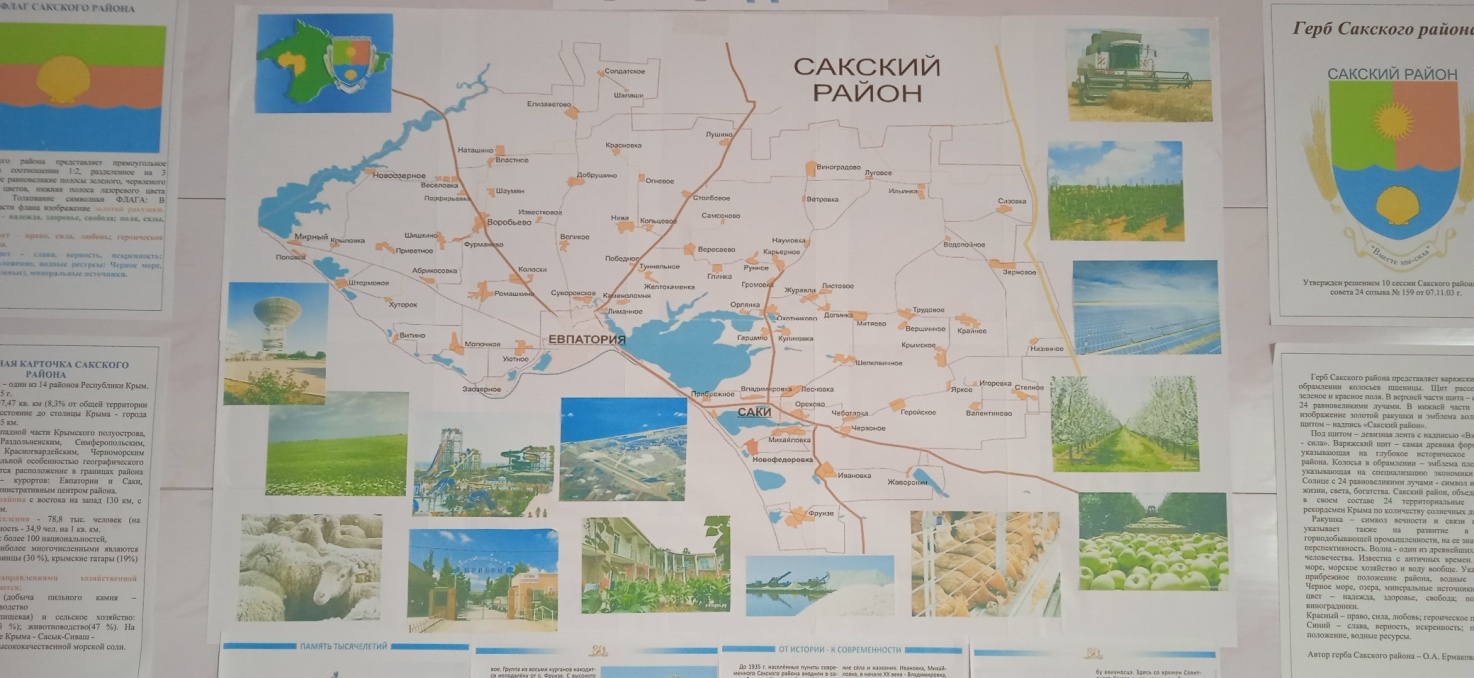 Сегодня мы вместе оформили карту и подвели промежуточный итог нашей работы на занятии. А если представить масштаб выполненной работы от всех ребят и педагогов района? Давайте попробуем: в декабре 2021 состоялось торжественное подведение итогов проекта на Конференции "Этническое богатство Сакского района" торжественное подведение итогов на Конференции проекта в Ореховской школе. https://vk.com/public180373073?z=video-180373073_456239052%2Fa70c7abe1d96117169%2Fpl_wall_-180373073После воссоединения Крыма с Россией изменения во внешнем облике Республики Крым, сёл Сакского района происходят постоянно. Каждый день ведётся целенаправленная работа, в которую вовлечены жители сельских поселений. Задание: Отметьте на карте цветными стикерами  какие изменения произошли в сельских поселениях Сакского района (учащиеся прикрепляют картинки с названиями)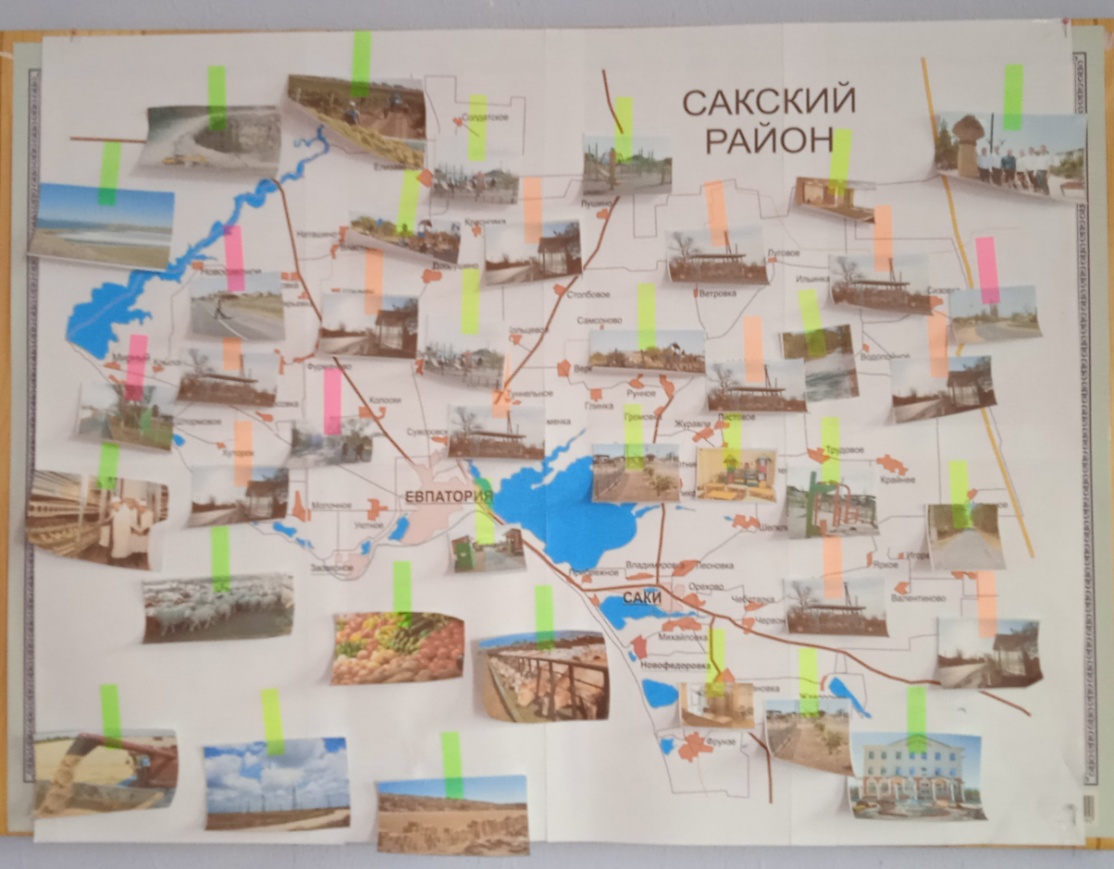 6.РефлексияВыскажите свое мнение о знакомстве с темой занятия,  продолжив следующие фразы.Я хочу сказать...Для меня было открытием, что...На следующем занятии я хочу...(Ответы учеников.)